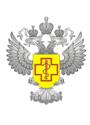 Филиал ФБУЗ «Центр гигиены и эпидемиологии в Алтайском крае в городе Заринске, Заринском, Залесовском, Кытмановском и Тогульском районах»ПАМЯТКА ДЛЯ НАСЕЛЕНИЯСПЕЦИАЛЬНЫЙ ШИФР ПРИВИВОК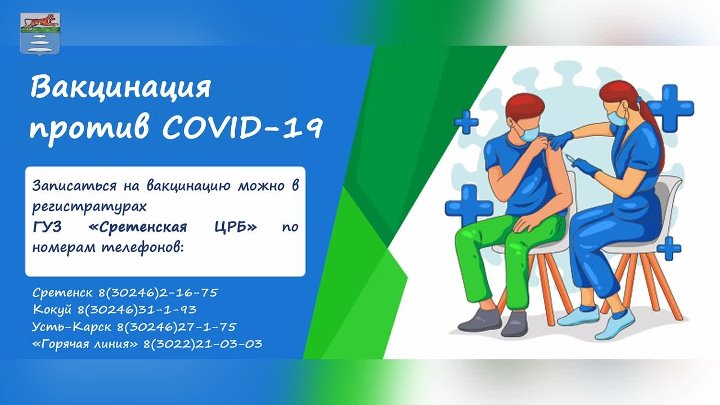 		В медицинских документах сведения о прививках часто обозначают специальным «шифром» – буквами V и RV, цифрами 1, 2 или 3. Что они значат? 		Все очень просто: V – это вакцинация, а RV – ревакцинация.		Защита от инфекций считается полноценной, если пройден полный, завершенный курс вакцинации. Часто он состоит из нескольких введений вакцин: вакцинации и ревакцинации.	Например, первая прививка от дифтерии делается ребенку в 3 месяца, вторая - в 4,5 месяца, третья – в 6 месяцев. Врач фиксирует в прививочном сертификате или в медицинской карте каждое введение следующим образом:	V1 – первая прививка,	V2 – вторая,	V3– третья.	Точно так же в документах указывают порядковый номер ревакцинации: RV1, RV2 и т.д. Например, в случае дифтерии ревакцинация проводится в 18 месяцев, 6-7 лет и 14 лет. Врач  отмечает это так:	RV1 – первая ревакцинация,	RV2 – вторая,	RV3– третья.	Такие обозначения понятны и удобны.	Родители легко могут сверить прививочный сертификат своего ребенка с национальным календарем профилактических прививок и понять, все ли прививки сделаны. Прививки выполняются бесплатно в поликлиниках по месту жительства.Будьте здоровы!Информация подготовлена учебно-консультационным пунктом Филиала ФБУЗ «Центр гигиены и эпидемиологии в Алтайском крае в городе Заринске»,с использование материалов, размещенных на сайте  https://cgon.rospotrebnadzor.ru/659100 Алтайский край г.Заринск, ул. 25 Партсъезда д. 14 корп. 2  каб. № 8  Тел.: 8 (38595) 99027  E-mail: zarinsk@altcge.ru2023 г.